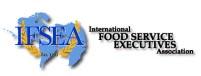 Student Branch Recruitment AwardNomination form__________________________________is hereby nominated for the International Student Recruitment Award to be presented at the annual conference. STUDENT BRANCH_______________________   ADVISOR(S)__________________________In the last twelve months applicant has recruited the following number of students to join IFSEA: _____Please List students here:Submit this completed form to the registration desk at conference.NOMINATION SUBMITTED BY:	Date1st prize for 10 or more members½ price conference fee for next year2nd prizes for recruiting 5-10 membersDesk clock3rd prize for recruiting 5 or more members Pen set